								  	Marija Tonkovićv.d. ravnatelja								______________________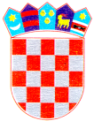 OBRAZLOŽENJE FINANCIJSKOG PLANAZA RAZDOBLJE 2019. - 2021. GODINEOBRAZLOŽENJE FINANCIJSKOG PLANAZA RAZDOBLJE 2019. - 2021. GODINEOBRAZLOŽENJE FINANCIJSKOG PLANAZA RAZDOBLJE 2019. - 2021. GODINEOBRAZLOŽENJE FINANCIJSKOG PLANAZA RAZDOBLJE 2019. - 2021. GODINEOBRAZLOŽENJE FINANCIJSKOG PLANAZA RAZDOBLJE 2019. - 2021. GODINEOBRAZLOŽENJE FINANCIJSKOG PLANAZA RAZDOBLJE 2019. - 2021. GODINEOBRAZLOŽENJE FINANCIJSKOG PLANAZA RAZDOBLJE 2019. - 2021. GODINENAZIV PRORAČUNSKOG KORISNIKA  OSNOVNA ŠKOLA LOVINAC  OSNOVNA ŠKOLA LOVINAC  OSNOVNA ŠKOLA LOVINAC  OSNOVNA ŠKOLA LOVINAC  OSNOVNA ŠKOLA LOVINAC  OSNOVNA ŠKOLA LOVINAC  SAŽETAK DJELOKRUGA   RADA:Osnovna škola Lovinac je osmorazredna matična škola. Djelatnost škole jest odgoj i opće obrazovanje djece i mladeži, koje se ostvaruje na temelju Nacionalnog kurikuluma, Nastavnog plana i programa, Godišnjeg plana i programa rada škole i Školskog kurikuluma za školsku godinu 2018./2019. godinu. Nastava,  redovna, izborna, dodatna i dopunska organizirana je u jutarnjoj  smjeni u petodnevnom radnom tjednu sa slobodnim subotama. Školu polazi 43 učenika u 6 razrednih odjela, od kojih su 4 čista odjeljenja i 2 kombinirana.Osnovna škola Lovinac je osmorazredna matična škola. Djelatnost škole jest odgoj i opće obrazovanje djece i mladeži, koje se ostvaruje na temelju Nacionalnog kurikuluma, Nastavnog plana i programa, Godišnjeg plana i programa rada škole i Školskog kurikuluma za školsku godinu 2018./2019. godinu. Nastava,  redovna, izborna, dodatna i dopunska organizirana je u jutarnjoj  smjeni u petodnevnom radnom tjednu sa slobodnim subotama. Školu polazi 43 učenika u 6 razrednih odjela, od kojih su 4 čista odjeljenja i 2 kombinirana.Osnovna škola Lovinac je osmorazredna matična škola. Djelatnost škole jest odgoj i opće obrazovanje djece i mladeži, koje se ostvaruje na temelju Nacionalnog kurikuluma, Nastavnog plana i programa, Godišnjeg plana i programa rada škole i Školskog kurikuluma za školsku godinu 2018./2019. godinu. Nastava,  redovna, izborna, dodatna i dopunska organizirana je u jutarnjoj  smjeni u petodnevnom radnom tjednu sa slobodnim subotama. Školu polazi 43 učenika u 6 razrednih odjela, od kojih su 4 čista odjeljenja i 2 kombinirana.Osnovna škola Lovinac je osmorazredna matična škola. Djelatnost škole jest odgoj i opće obrazovanje djece i mladeži, koje se ostvaruje na temelju Nacionalnog kurikuluma, Nastavnog plana i programa, Godišnjeg plana i programa rada škole i Školskog kurikuluma za školsku godinu 2018./2019. godinu. Nastava,  redovna, izborna, dodatna i dopunska organizirana je u jutarnjoj  smjeni u petodnevnom radnom tjednu sa slobodnim subotama. Školu polazi 43 učenika u 6 razrednih odjela, od kojih su 4 čista odjeljenja i 2 kombinirana.Osnovna škola Lovinac je osmorazredna matična škola. Djelatnost škole jest odgoj i opće obrazovanje djece i mladeži, koje se ostvaruje na temelju Nacionalnog kurikuluma, Nastavnog plana i programa, Godišnjeg plana i programa rada škole i Školskog kurikuluma za školsku godinu 2018./2019. godinu. Nastava,  redovna, izborna, dodatna i dopunska organizirana je u jutarnjoj  smjeni u petodnevnom radnom tjednu sa slobodnim subotama. Školu polazi 43 učenika u 6 razrednih odjela, od kojih su 4 čista odjeljenja i 2 kombinirana.Osnovna škola Lovinac je osmorazredna matična škola. Djelatnost škole jest odgoj i opće obrazovanje djece i mladeži, koje se ostvaruje na temelju Nacionalnog kurikuluma, Nastavnog plana i programa, Godišnjeg plana i programa rada škole i Školskog kurikuluma za školsku godinu 2018./2019. godinu. Nastava,  redovna, izborna, dodatna i dopunska organizirana je u jutarnjoj  smjeni u petodnevnom radnom tjednu sa slobodnim subotama. Školu polazi 43 učenika u 6 razrednih odjela, od kojih su 4 čista odjeljenja i 2 kombinirana.  ORGANIZACIJSKA  STRUKTURA:Matična školaMatična školaMatična školaMatična školaMatična školaMatična škola  FINANCIJSKI PLAN ZA 2019. –  2021. GODINU:   Financijski plan za 2019. i projekcije 2020. i 2021. izrađen   2.10.2018. –ovo Obrazloženje sastavni je dio gore navedenoga prijedloga    financijskog plana.    Financijski plan za 2019. i projekcije 2020. i 2021. izrađen   2.10.2018. –ovo Obrazloženje sastavni je dio gore navedenoga prijedloga    financijskog plana.    Financijski plan za 2019. i projekcije 2020. i 2021. izrađen   2.10.2018. –ovo Obrazloženje sastavni je dio gore navedenoga prijedloga    financijskog plana.    Financijski plan za 2019. i projekcije 2020. i 2021. izrađen   2.10.2018. –ovo Obrazloženje sastavni je dio gore navedenoga prijedloga    financijskog plana.    Financijski plan za 2019. i projekcije 2020. i 2021. izrađen   2.10.2018. –ovo Obrazloženje sastavni je dio gore navedenoga prijedloga    financijskog plana.    Financijski plan za 2019. i projekcije 2020. i 2021. izrađen   2.10.2018. –ovo Obrazloženje sastavni je dio gore navedenoga prijedloga    financijskog plana. NAZIV PROGRAMA  Osnovno obrazovanje  Osnovno obrazovanje  Osnovno obrazovanje  Osnovno obrazovanje  Osnovno obrazovanjeAktivnosti:  Redovna djelatnost, Prehrana učenika, projekt „Školski Zalogajčić“  Redovna djelatnost, Prehrana učenika, projekt „Školski Zalogajčić“  Redovna djelatnost, Prehrana učenika, projekt „Školski Zalogajčić“  Redovna djelatnost, Prehrana učenika, projekt „Školski Zalogajčić“  Redovna djelatnost, Prehrana učenika, projekt „Školski Zalogajčić“OPIS PROGRAMA Redovna djelatnost, prehrana učenika (lunch paketi)Redovna djelatnost, prehrana učenika (lunch paketi)Redovna djelatnost, prehrana učenika (lunch paketi)Redovna djelatnost, prehrana učenika (lunch paketi)Redovna djelatnost, prehrana učenika (lunch paketi)Redovna djelatnost, prehrana učenika (lunch paketi)ZAKONSKA I DRUGA PRAVNA OSNOVA ZA UVOĐENJE PROGRAMAZakon o odgoju i obrazovanju, (NN br. 87/08, 86/09, 92/10, 90/11, 5/12 i 16/12, 94/13, 152/14, 07/17, 68/18)Zakon o ustanovama, (NN br. 76/93, 29/97, 47/99 i 35/08) Zakon o proračunu (NN, br. 87/08, 136/12 i 15/15), Pravilnik o proračunskim klasifikacijama (NN br. 26/10, 120/13) i Pravilnik o proračunskom računovodstvu i računskom planu (NN, br. 114/10 i 31/11)Upute za izradu proračuna jedinica lokalne i područne (regionalne) samouprave za razdoblje 2019.-2021.Godišnji plan i program rada za školsku godinu 2018./2019.     Školski kurikulum za školsku godinu 2018./2019.Zakon o odgoju i obrazovanju, (NN br. 87/08, 86/09, 92/10, 90/11, 5/12 i 16/12, 94/13, 152/14, 07/17, 68/18)Zakon o ustanovama, (NN br. 76/93, 29/97, 47/99 i 35/08) Zakon o proračunu (NN, br. 87/08, 136/12 i 15/15), Pravilnik o proračunskim klasifikacijama (NN br. 26/10, 120/13) i Pravilnik o proračunskom računovodstvu i računskom planu (NN, br. 114/10 i 31/11)Upute za izradu proračuna jedinica lokalne i područne (regionalne) samouprave za razdoblje 2019.-2021.Godišnji plan i program rada za školsku godinu 2018./2019.     Školski kurikulum za školsku godinu 2018./2019.Zakon o odgoju i obrazovanju, (NN br. 87/08, 86/09, 92/10, 90/11, 5/12 i 16/12, 94/13, 152/14, 07/17, 68/18)Zakon o ustanovama, (NN br. 76/93, 29/97, 47/99 i 35/08) Zakon o proračunu (NN, br. 87/08, 136/12 i 15/15), Pravilnik o proračunskim klasifikacijama (NN br. 26/10, 120/13) i Pravilnik o proračunskom računovodstvu i računskom planu (NN, br. 114/10 i 31/11)Upute za izradu proračuna jedinica lokalne i područne (regionalne) samouprave za razdoblje 2019.-2021.Godišnji plan i program rada za školsku godinu 2018./2019.     Školski kurikulum za školsku godinu 2018./2019.Zakon o odgoju i obrazovanju, (NN br. 87/08, 86/09, 92/10, 90/11, 5/12 i 16/12, 94/13, 152/14, 07/17, 68/18)Zakon o ustanovama, (NN br. 76/93, 29/97, 47/99 i 35/08) Zakon o proračunu (NN, br. 87/08, 136/12 i 15/15), Pravilnik o proračunskim klasifikacijama (NN br. 26/10, 120/13) i Pravilnik o proračunskom računovodstvu i računskom planu (NN, br. 114/10 i 31/11)Upute za izradu proračuna jedinica lokalne i područne (regionalne) samouprave za razdoblje 2019.-2021.Godišnji plan i program rada za školsku godinu 2018./2019.     Školski kurikulum za školsku godinu 2018./2019.Zakon o odgoju i obrazovanju, (NN br. 87/08, 86/09, 92/10, 90/11, 5/12 i 16/12, 94/13, 152/14, 07/17, 68/18)Zakon o ustanovama, (NN br. 76/93, 29/97, 47/99 i 35/08) Zakon o proračunu (NN, br. 87/08, 136/12 i 15/15), Pravilnik o proračunskim klasifikacijama (NN br. 26/10, 120/13) i Pravilnik o proračunskom računovodstvu i računskom planu (NN, br. 114/10 i 31/11)Upute za izradu proračuna jedinica lokalne i područne (regionalne) samouprave za razdoblje 2019.-2021.Godišnji plan i program rada za školsku godinu 2018./2019.     Školski kurikulum za školsku godinu 2018./2019.Zakon o odgoju i obrazovanju, (NN br. 87/08, 86/09, 92/10, 90/11, 5/12 i 16/12, 94/13, 152/14, 07/17, 68/18)Zakon o ustanovama, (NN br. 76/93, 29/97, 47/99 i 35/08) Zakon o proračunu (NN, br. 87/08, 136/12 i 15/15), Pravilnik o proračunskim klasifikacijama (NN br. 26/10, 120/13) i Pravilnik o proračunskom računovodstvu i računskom planu (NN, br. 114/10 i 31/11)Upute za izradu proračuna jedinica lokalne i područne (regionalne) samouprave za razdoblje 2019.-2021.Godišnji plan i program rada za školsku godinu 2018./2019.     Školski kurikulum za školsku godinu 2018./2019.USKLAĐENI CILJEVI, STRATEGIJE I PROGRAMI S DOKUMENTIMA DUGOROČNOG RAZVOJA:Školske ustanove ne donose strateške, već godišnje operativne planove (Godišnji plan i program i Školski kurikulum) prema planu i programu koje je donijelo Ministarstvo znanosti i obrazovanja. Školski planovi se donose za školsku, a ne za kalendarsku godinu. To je mogući uzrok odstupanjima u izvršenju financijskih planova, na primjer, pomak određenih aktivnosti unutar školske godine iz jednog polugodišta u drugo može uzrokovati promjene u izvršenju financijskog plana za dvije kalendarske godine.Školske ustanove ne donose strateške, već godišnje operativne planove (Godišnji plan i program i Školski kurikulum) prema planu i programu koje je donijelo Ministarstvo znanosti i obrazovanja. Školski planovi se donose za školsku, a ne za kalendarsku godinu. To je mogući uzrok odstupanjima u izvršenju financijskih planova, na primjer, pomak određenih aktivnosti unutar školske godine iz jednog polugodišta u drugo može uzrokovati promjene u izvršenju financijskog plana za dvije kalendarske godine.Školske ustanove ne donose strateške, već godišnje operativne planove (Godišnji plan i program i Školski kurikulum) prema planu i programu koje je donijelo Ministarstvo znanosti i obrazovanja. Školski planovi se donose za školsku, a ne za kalendarsku godinu. To je mogući uzrok odstupanjima u izvršenju financijskih planova, na primjer, pomak određenih aktivnosti unutar školske godine iz jednog polugodišta u drugo može uzrokovati promjene u izvršenju financijskog plana za dvije kalendarske godine.Školske ustanove ne donose strateške, već godišnje operativne planove (Godišnji plan i program i Školski kurikulum) prema planu i programu koje je donijelo Ministarstvo znanosti i obrazovanja. Školski planovi se donose za školsku, a ne za kalendarsku godinu. To je mogući uzrok odstupanjima u izvršenju financijskih planova, na primjer, pomak određenih aktivnosti unutar školske godine iz jednog polugodišta u drugo može uzrokovati promjene u izvršenju financijskog plana za dvije kalendarske godine.Školske ustanove ne donose strateške, već godišnje operativne planove (Godišnji plan i program i Školski kurikulum) prema planu i programu koje je donijelo Ministarstvo znanosti i obrazovanja. Školski planovi se donose za školsku, a ne za kalendarsku godinu. To je mogući uzrok odstupanjima u izvršenju financijskih planova, na primjer, pomak određenih aktivnosti unutar školske godine iz jednog polugodišta u drugo može uzrokovati promjene u izvršenju financijskog plana za dvije kalendarske godine.Školske ustanove ne donose strateške, već godišnje operativne planove (Godišnji plan i program i Školski kurikulum) prema planu i programu koje je donijelo Ministarstvo znanosti i obrazovanja. Školski planovi se donose za školsku, a ne za kalendarsku godinu. To je mogući uzrok odstupanjima u izvršenju financijskih planova, na primjer, pomak određenih aktivnosti unutar školske godine iz jednog polugodišta u drugo može uzrokovati promjene u izvršenju financijskog plana za dvije kalendarske godine.PROCJENA I ISHODIŠTE POTREBNIH SREDSTAVA ZA PROVOĐENJE PROGRAMAIzvori sredstava za financiranje aktivnosti i poslovanja Osnovne škole Lovinac su:•	Opći prihodi i primici, skupina 671, lokalni proračun za materijalne troškove poslovanja te održavanje i obnovu nefinancijske imovine,•	Tekuće pomoći proračunu iz drugih proračuna 636,•	Vlastiti prihodi od prodaje proizvoda 661,•	Donacije od pravnih i fizičkih osoba izvan općeg proračuna 663,.Prihode Ličko-senjske županije za financiranje rashoda planirali smo primjenom financijskih pokazatelja iz prethodnih godina. Od tako dobivenih vrijednosti prihoda prvo smo predvidjeli „fiksne rashode“ koji se planiraju na osnovi potrošnje tekuće godine, tj. troškove energije, prijevoza učenika, stručna usavršavanja zaposlenika, zdravstveni pregled djelatnika, deratizaciju, dimnjačarske usluge, troškovi lož ulja.Rashode za tekuće i investicijsko održavanje planirali smo u manjem iznosu, nego što očekujemo ostvariti prema broju učenika, broju odjeljenja i za zgradu jer i nadalje planiramo sve radove, osim onih za koje je potrebno ovlaštenje, izvoditi sami i time što više sredstava uštedjeti za opće troškove. U rashodima iz kategorije općih troškova najprije smo planirali rashode za komunalne usluge i odvoz smeća, rashode za telefon i poštu, platni promet te materijal za redovno održavanje. Nakon toga planiramo ostale troškove prema prioritetima funkcioniranja škole. Sredstva za organizaciju natjecanja planirana su u minimalnim iznosima, procijenjeni su samo troškovi prijevoza učenika i dnevnice učitelja.Plan razvojnih programa nije sačinjen, jer za njega nisu osigurana sredstva. Naime , osnivač nam osigurava sredstva za tekuće i investicijsko održavanje samo u okviru minimalnog standarda.Rashode za službena putovanja djelatnika, stručna usavršavanja zaposlenika te ostale naknade zaposlenima planirali smo u iznosu od 28.305 kuna. Rashode za materijal i energiju, u koje ulaze troškovi uredskog materijala i sitnog inventara, troškovi energije, lož ulje, električna energija, materijal za tekuće i investicijsko održavanje planirali smo u iznosu od 142.784 kune.Rashode za usluge planirali smo u iznosu od 86.121, a u njih ulaze troškovi usluga telefona, interneta i  pošte, usluge tekućeg i investicijskog održavanja, usluge promidžbe i informiranja, komunalne usluge te računalne usluge. Za ostale nespomenute rashode planiran je iznos od 10.948 kuna. Financijski rashodi planirani su u iznosu od 2.142 kune.Rashode za nabavu nefinancijske imovine planirali smo u iznosu od 61.200 kuna.U školskoj godini 2018./2019. planiramo se uključiti u projekt „Školski zalogajčić“ usmjeren osiguranju prehrane djeci u riziku od siromaštva tijekom boravka u Osnovnoj školi Lovinac koji je objavilo Ministarstvo socijalne politike i mladih, nositelj projekta je Ličko-senjska županija. Projektom se planiraju osigurati obroci za 32 učenika, potrebna su sredstva u iznosu od 29.582 kune. Za 10 učenika koji nisu ispunjavali uvjete i kriterije propisane projektom financijska sredstva za prehranu osigurati će Općina Lovinac. Izvori sredstava za financiranje aktivnosti i poslovanja Osnovne škole Lovinac su:•	Opći prihodi i primici, skupina 671, lokalni proračun za materijalne troškove poslovanja te održavanje i obnovu nefinancijske imovine,•	Tekuće pomoći proračunu iz drugih proračuna 636,•	Vlastiti prihodi od prodaje proizvoda 661,•	Donacije od pravnih i fizičkih osoba izvan općeg proračuna 663,.Prihode Ličko-senjske županije za financiranje rashoda planirali smo primjenom financijskih pokazatelja iz prethodnih godina. Od tako dobivenih vrijednosti prihoda prvo smo predvidjeli „fiksne rashode“ koji se planiraju na osnovi potrošnje tekuće godine, tj. troškove energije, prijevoza učenika, stručna usavršavanja zaposlenika, zdravstveni pregled djelatnika, deratizaciju, dimnjačarske usluge, troškovi lož ulja.Rashode za tekuće i investicijsko održavanje planirali smo u manjem iznosu, nego što očekujemo ostvariti prema broju učenika, broju odjeljenja i za zgradu jer i nadalje planiramo sve radove, osim onih za koje je potrebno ovlaštenje, izvoditi sami i time što više sredstava uštedjeti za opće troškove. U rashodima iz kategorije općih troškova najprije smo planirali rashode za komunalne usluge i odvoz smeća, rashode za telefon i poštu, platni promet te materijal za redovno održavanje. Nakon toga planiramo ostale troškove prema prioritetima funkcioniranja škole. Sredstva za organizaciju natjecanja planirana su u minimalnim iznosima, procijenjeni su samo troškovi prijevoza učenika i dnevnice učitelja.Plan razvojnih programa nije sačinjen, jer za njega nisu osigurana sredstva. Naime , osnivač nam osigurava sredstva za tekuće i investicijsko održavanje samo u okviru minimalnog standarda.Rashode za službena putovanja djelatnika, stručna usavršavanja zaposlenika te ostale naknade zaposlenima planirali smo u iznosu od 28.305 kuna. Rashode za materijal i energiju, u koje ulaze troškovi uredskog materijala i sitnog inventara, troškovi energije, lož ulje, električna energija, materijal za tekuće i investicijsko održavanje planirali smo u iznosu od 142.784 kune.Rashode za usluge planirali smo u iznosu od 86.121, a u njih ulaze troškovi usluga telefona, interneta i  pošte, usluge tekućeg i investicijskog održavanja, usluge promidžbe i informiranja, komunalne usluge te računalne usluge. Za ostale nespomenute rashode planiran je iznos od 10.948 kuna. Financijski rashodi planirani su u iznosu od 2.142 kune.Rashode za nabavu nefinancijske imovine planirali smo u iznosu od 61.200 kuna.U školskoj godini 2018./2019. planiramo se uključiti u projekt „Školski zalogajčić“ usmjeren osiguranju prehrane djeci u riziku od siromaštva tijekom boravka u Osnovnoj školi Lovinac koji je objavilo Ministarstvo socijalne politike i mladih, nositelj projekta je Ličko-senjska županija. Projektom se planiraju osigurati obroci za 32 učenika, potrebna su sredstva u iznosu od 29.582 kune. Za 10 učenika koji nisu ispunjavali uvjete i kriterije propisane projektom financijska sredstva za prehranu osigurati će Općina Lovinac. Izvori sredstava za financiranje aktivnosti i poslovanja Osnovne škole Lovinac su:•	Opći prihodi i primici, skupina 671, lokalni proračun za materijalne troškove poslovanja te održavanje i obnovu nefinancijske imovine,•	Tekuće pomoći proračunu iz drugih proračuna 636,•	Vlastiti prihodi od prodaje proizvoda 661,•	Donacije od pravnih i fizičkih osoba izvan općeg proračuna 663,.Prihode Ličko-senjske županije za financiranje rashoda planirali smo primjenom financijskih pokazatelja iz prethodnih godina. Od tako dobivenih vrijednosti prihoda prvo smo predvidjeli „fiksne rashode“ koji se planiraju na osnovi potrošnje tekuće godine, tj. troškove energije, prijevoza učenika, stručna usavršavanja zaposlenika, zdravstveni pregled djelatnika, deratizaciju, dimnjačarske usluge, troškovi lož ulja.Rashode za tekuće i investicijsko održavanje planirali smo u manjem iznosu, nego što očekujemo ostvariti prema broju učenika, broju odjeljenja i za zgradu jer i nadalje planiramo sve radove, osim onih za koje je potrebno ovlaštenje, izvoditi sami i time što više sredstava uštedjeti za opće troškove. U rashodima iz kategorije općih troškova najprije smo planirali rashode za komunalne usluge i odvoz smeća, rashode za telefon i poštu, platni promet te materijal za redovno održavanje. Nakon toga planiramo ostale troškove prema prioritetima funkcioniranja škole. Sredstva za organizaciju natjecanja planirana su u minimalnim iznosima, procijenjeni su samo troškovi prijevoza učenika i dnevnice učitelja.Plan razvojnih programa nije sačinjen, jer za njega nisu osigurana sredstva. Naime , osnivač nam osigurava sredstva za tekuće i investicijsko održavanje samo u okviru minimalnog standarda.Rashode za službena putovanja djelatnika, stručna usavršavanja zaposlenika te ostale naknade zaposlenima planirali smo u iznosu od 28.305 kuna. Rashode za materijal i energiju, u koje ulaze troškovi uredskog materijala i sitnog inventara, troškovi energije, lož ulje, električna energija, materijal za tekuće i investicijsko održavanje planirali smo u iznosu od 142.784 kune.Rashode za usluge planirali smo u iznosu od 86.121, a u njih ulaze troškovi usluga telefona, interneta i  pošte, usluge tekućeg i investicijskog održavanja, usluge promidžbe i informiranja, komunalne usluge te računalne usluge. Za ostale nespomenute rashode planiran je iznos od 10.948 kuna. Financijski rashodi planirani su u iznosu od 2.142 kune.Rashode za nabavu nefinancijske imovine planirali smo u iznosu od 61.200 kuna.U školskoj godini 2018./2019. planiramo se uključiti u projekt „Školski zalogajčić“ usmjeren osiguranju prehrane djeci u riziku od siromaštva tijekom boravka u Osnovnoj školi Lovinac koji je objavilo Ministarstvo socijalne politike i mladih, nositelj projekta je Ličko-senjska županija. Projektom se planiraju osigurati obroci za 32 učenika, potrebna su sredstva u iznosu od 29.582 kune. Za 10 učenika koji nisu ispunjavali uvjete i kriterije propisane projektom financijska sredstva za prehranu osigurati će Općina Lovinac. Izvori sredstava za financiranje aktivnosti i poslovanja Osnovne škole Lovinac su:•	Opći prihodi i primici, skupina 671, lokalni proračun za materijalne troškove poslovanja te održavanje i obnovu nefinancijske imovine,•	Tekuće pomoći proračunu iz drugih proračuna 636,•	Vlastiti prihodi od prodaje proizvoda 661,•	Donacije od pravnih i fizičkih osoba izvan općeg proračuna 663,.Prihode Ličko-senjske županije za financiranje rashoda planirali smo primjenom financijskih pokazatelja iz prethodnih godina. Od tako dobivenih vrijednosti prihoda prvo smo predvidjeli „fiksne rashode“ koji se planiraju na osnovi potrošnje tekuće godine, tj. troškove energije, prijevoza učenika, stručna usavršavanja zaposlenika, zdravstveni pregled djelatnika, deratizaciju, dimnjačarske usluge, troškovi lož ulja.Rashode za tekuće i investicijsko održavanje planirali smo u manjem iznosu, nego što očekujemo ostvariti prema broju učenika, broju odjeljenja i za zgradu jer i nadalje planiramo sve radove, osim onih za koje je potrebno ovlaštenje, izvoditi sami i time što više sredstava uštedjeti za opće troškove. U rashodima iz kategorije općih troškova najprije smo planirali rashode za komunalne usluge i odvoz smeća, rashode za telefon i poštu, platni promet te materijal za redovno održavanje. Nakon toga planiramo ostale troškove prema prioritetima funkcioniranja škole. Sredstva za organizaciju natjecanja planirana su u minimalnim iznosima, procijenjeni su samo troškovi prijevoza učenika i dnevnice učitelja.Plan razvojnih programa nije sačinjen, jer za njega nisu osigurana sredstva. Naime , osnivač nam osigurava sredstva za tekuće i investicijsko održavanje samo u okviru minimalnog standarda.Rashode za službena putovanja djelatnika, stručna usavršavanja zaposlenika te ostale naknade zaposlenima planirali smo u iznosu od 28.305 kuna. Rashode za materijal i energiju, u koje ulaze troškovi uredskog materijala i sitnog inventara, troškovi energije, lož ulje, električna energija, materijal za tekuće i investicijsko održavanje planirali smo u iznosu od 142.784 kune.Rashode za usluge planirali smo u iznosu od 86.121, a u njih ulaze troškovi usluga telefona, interneta i  pošte, usluge tekućeg i investicijskog održavanja, usluge promidžbe i informiranja, komunalne usluge te računalne usluge. Za ostale nespomenute rashode planiran je iznos od 10.948 kuna. Financijski rashodi planirani su u iznosu od 2.142 kune.Rashode za nabavu nefinancijske imovine planirali smo u iznosu od 61.200 kuna.U školskoj godini 2018./2019. planiramo se uključiti u projekt „Školski zalogajčić“ usmjeren osiguranju prehrane djeci u riziku od siromaštva tijekom boravka u Osnovnoj školi Lovinac koji je objavilo Ministarstvo socijalne politike i mladih, nositelj projekta je Ličko-senjska županija. Projektom se planiraju osigurati obroci za 32 učenika, potrebna su sredstva u iznosu od 29.582 kune. Za 10 učenika koji nisu ispunjavali uvjete i kriterije propisane projektom financijska sredstva za prehranu osigurati će Općina Lovinac. Izvori sredstava za financiranje aktivnosti i poslovanja Osnovne škole Lovinac su:•	Opći prihodi i primici, skupina 671, lokalni proračun za materijalne troškove poslovanja te održavanje i obnovu nefinancijske imovine,•	Tekuće pomoći proračunu iz drugih proračuna 636,•	Vlastiti prihodi od prodaje proizvoda 661,•	Donacije od pravnih i fizičkih osoba izvan općeg proračuna 663,.Prihode Ličko-senjske županije za financiranje rashoda planirali smo primjenom financijskih pokazatelja iz prethodnih godina. Od tako dobivenih vrijednosti prihoda prvo smo predvidjeli „fiksne rashode“ koji se planiraju na osnovi potrošnje tekuće godine, tj. troškove energije, prijevoza učenika, stručna usavršavanja zaposlenika, zdravstveni pregled djelatnika, deratizaciju, dimnjačarske usluge, troškovi lož ulja.Rashode za tekuće i investicijsko održavanje planirali smo u manjem iznosu, nego što očekujemo ostvariti prema broju učenika, broju odjeljenja i za zgradu jer i nadalje planiramo sve radove, osim onih za koje je potrebno ovlaštenje, izvoditi sami i time što više sredstava uštedjeti za opće troškove. U rashodima iz kategorije općih troškova najprije smo planirali rashode za komunalne usluge i odvoz smeća, rashode za telefon i poštu, platni promet te materijal za redovno održavanje. Nakon toga planiramo ostale troškove prema prioritetima funkcioniranja škole. Sredstva za organizaciju natjecanja planirana su u minimalnim iznosima, procijenjeni su samo troškovi prijevoza učenika i dnevnice učitelja.Plan razvojnih programa nije sačinjen, jer za njega nisu osigurana sredstva. Naime , osnivač nam osigurava sredstva za tekuće i investicijsko održavanje samo u okviru minimalnog standarda.Rashode za službena putovanja djelatnika, stručna usavršavanja zaposlenika te ostale naknade zaposlenima planirali smo u iznosu od 28.305 kuna. Rashode za materijal i energiju, u koje ulaze troškovi uredskog materijala i sitnog inventara, troškovi energije, lož ulje, električna energija, materijal za tekuće i investicijsko održavanje planirali smo u iznosu od 142.784 kune.Rashode za usluge planirali smo u iznosu od 86.121, a u njih ulaze troškovi usluga telefona, interneta i  pošte, usluge tekućeg i investicijskog održavanja, usluge promidžbe i informiranja, komunalne usluge te računalne usluge. Za ostale nespomenute rashode planiran je iznos od 10.948 kuna. Financijski rashodi planirani su u iznosu od 2.142 kune.Rashode za nabavu nefinancijske imovine planirali smo u iznosu od 61.200 kuna.U školskoj godini 2018./2019. planiramo se uključiti u projekt „Školski zalogajčić“ usmjeren osiguranju prehrane djeci u riziku od siromaštva tijekom boravka u Osnovnoj školi Lovinac koji je objavilo Ministarstvo socijalne politike i mladih, nositelj projekta je Ličko-senjska županija. Projektom se planiraju osigurati obroci za 32 učenika, potrebna su sredstva u iznosu od 29.582 kune. Za 10 učenika koji nisu ispunjavali uvjete i kriterije propisane projektom financijska sredstva za prehranu osigurati će Općina Lovinac. Izvori sredstava za financiranje aktivnosti i poslovanja Osnovne škole Lovinac su:•	Opći prihodi i primici, skupina 671, lokalni proračun za materijalne troškove poslovanja te održavanje i obnovu nefinancijske imovine,•	Tekuće pomoći proračunu iz drugih proračuna 636,•	Vlastiti prihodi od prodaje proizvoda 661,•	Donacije od pravnih i fizičkih osoba izvan općeg proračuna 663,.Prihode Ličko-senjske županije za financiranje rashoda planirali smo primjenom financijskih pokazatelja iz prethodnih godina. Od tako dobivenih vrijednosti prihoda prvo smo predvidjeli „fiksne rashode“ koji se planiraju na osnovi potrošnje tekuće godine, tj. troškove energije, prijevoza učenika, stručna usavršavanja zaposlenika, zdravstveni pregled djelatnika, deratizaciju, dimnjačarske usluge, troškovi lož ulja.Rashode za tekuće i investicijsko održavanje planirali smo u manjem iznosu, nego što očekujemo ostvariti prema broju učenika, broju odjeljenja i za zgradu jer i nadalje planiramo sve radove, osim onih za koje je potrebno ovlaštenje, izvoditi sami i time što više sredstava uštedjeti za opće troškove. U rashodima iz kategorije općih troškova najprije smo planirali rashode za komunalne usluge i odvoz smeća, rashode za telefon i poštu, platni promet te materijal za redovno održavanje. Nakon toga planiramo ostale troškove prema prioritetima funkcioniranja škole. Sredstva za organizaciju natjecanja planirana su u minimalnim iznosima, procijenjeni su samo troškovi prijevoza učenika i dnevnice učitelja.Plan razvojnih programa nije sačinjen, jer za njega nisu osigurana sredstva. Naime , osnivač nam osigurava sredstva za tekuće i investicijsko održavanje samo u okviru minimalnog standarda.Rashode za službena putovanja djelatnika, stručna usavršavanja zaposlenika te ostale naknade zaposlenima planirali smo u iznosu od 28.305 kuna. Rashode za materijal i energiju, u koje ulaze troškovi uredskog materijala i sitnog inventara, troškovi energije, lož ulje, električna energija, materijal za tekuće i investicijsko održavanje planirali smo u iznosu od 142.784 kune.Rashode za usluge planirali smo u iznosu od 86.121, a u njih ulaze troškovi usluga telefona, interneta i  pošte, usluge tekućeg i investicijskog održavanja, usluge promidžbe i informiranja, komunalne usluge te računalne usluge. Za ostale nespomenute rashode planiran je iznos od 10.948 kuna. Financijski rashodi planirani su u iznosu od 2.142 kune.Rashode za nabavu nefinancijske imovine planirali smo u iznosu od 61.200 kuna.U školskoj godini 2018./2019. planiramo se uključiti u projekt „Školski zalogajčić“ usmjeren osiguranju prehrane djeci u riziku od siromaštva tijekom boravka u Osnovnoj školi Lovinac koji je objavilo Ministarstvo socijalne politike i mladih, nositelj projekta je Ličko-senjska županija. Projektom se planiraju osigurati obroci za 32 učenika, potrebna su sredstva u iznosu od 29.582 kune. Za 10 učenika koji nisu ispunjavali uvjete i kriterije propisane projektom financijska sredstva za prehranu osigurati će Općina Lovinac. CILJEVI PROVEDBE PROGRAMA U RAZDOBLJU OD 2019.-2021. GODINE I POKAZATELJI USPJEŠNOSTI S KOJIMA ĆE SE MJERITI OSTVARENJE TIH CILJEVA:Glavni ciljevi provedbe programa rada škole jesu ostvarenje planiranih programa sukladno Godišnjem planu i programu rada škole u školskoj godini 2018./2019. godini.Glavni ciljevi provedbe programa rada škole jesu ostvarenje planiranih programa sukladno Godišnjem planu i programu rada škole u školskoj godini 2018./2019. godini.Glavni ciljevi provedbe programa rada škole jesu ostvarenje planiranih programa sukladno Godišnjem planu i programu rada škole u školskoj godini 2018./2019. godini.Glavni ciljevi provedbe programa rada škole jesu ostvarenje planiranih programa sukladno Godišnjem planu i programu rada škole u školskoj godini 2018./2019. godini.Glavni ciljevi provedbe programa rada škole jesu ostvarenje planiranih programa sukladno Godišnjem planu i programu rada škole u školskoj godini 2018./2019. godini.Glavni ciljevi provedbe programa rada škole jesu ostvarenje planiranih programa sukladno Godišnjem planu i programu rada škole u školskoj godini 2018./2019. godini.RAZLOG ODSTUPANJA OD PROŠLOGODIŠNJIH PROJEKCIJA ZA 2019. I 2020. GODINUOdstupanja u odnosu na prošlogodišnje projekcije za 2019. i 2020. godinu iznose 2% uvećanja sukladno Uputi za izradu prijedloga financijskog plana.Odstupanja u odnosu na prošlogodišnje projekcije za 2019. i 2020. godinu iznose 2% uvećanja sukladno Uputi za izradu prijedloga financijskog plana.Odstupanja u odnosu na prošlogodišnje projekcije za 2019. i 2020. godinu iznose 2% uvećanja sukladno Uputi za izradu prijedloga financijskog plana.Odstupanja u odnosu na prošlogodišnje projekcije za 2019. i 2020. godinu iznose 2% uvećanja sukladno Uputi za izradu prijedloga financijskog plana.Odstupanja u odnosu na prošlogodišnje projekcije za 2019. i 2020. godinu iznose 2% uvećanja sukladno Uputi za izradu prijedloga financijskog plana.Odstupanja u odnosu na prošlogodišnje projekcije za 2019. i 2020. godinu iznose 2% uvećanja sukladno Uputi za izradu prijedloga financijskog plana.OSTALA OBRAZLOŽENJA I DOKUMENTACIJAZaposlenici su se stručno usavršavali na seminarima, stručnim aktivima i drugim oblicima nadogradnje.Rezultatima rada škole možemo biti zadovoljni, naročito uspjesima naših učenika u okviru natjecanja gdje su naši učenici postigli zapažene rezultate na županijskim natjecanjima kao i entuzijazmom svih djelatnika. Zaposlenici su se stručno usavršavali na seminarima, stručnim aktivima i drugim oblicima nadogradnje.Rezultatima rada škole možemo biti zadovoljni, naročito uspjesima naših učenika u okviru natjecanja gdje su naši učenici postigli zapažene rezultate na županijskim natjecanjima kao i entuzijazmom svih djelatnika. Zaposlenici su se stručno usavršavali na seminarima, stručnim aktivima i drugim oblicima nadogradnje.Rezultatima rada škole možemo biti zadovoljni, naročito uspjesima naših učenika u okviru natjecanja gdje su naši učenici postigli zapažene rezultate na županijskim natjecanjima kao i entuzijazmom svih djelatnika. Zaposlenici su se stručno usavršavali na seminarima, stručnim aktivima i drugim oblicima nadogradnje.Rezultatima rada škole možemo biti zadovoljni, naročito uspjesima naših učenika u okviru natjecanja gdje su naši učenici postigli zapažene rezultate na županijskim natjecanjima kao i entuzijazmom svih djelatnika. Zaposlenici su se stručno usavršavali na seminarima, stručnim aktivima i drugim oblicima nadogradnje.Rezultatima rada škole možemo biti zadovoljni, naročito uspjesima naših učenika u okviru natjecanja gdje su naši učenici postigli zapažene rezultate na županijskim natjecanjima kao i entuzijazmom svih djelatnika. Zaposlenici su se stručno usavršavali na seminarima, stručnim aktivima i drugim oblicima nadogradnje.Rezultatima rada škole možemo biti zadovoljni, naročito uspjesima naših učenika u okviru natjecanja gdje su naši učenici postigli zapažene rezultate na županijskim natjecanjima kao i entuzijazmom svih djelatnika. 